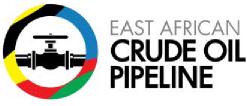 uzinduzi wa Utafiti wa Mwisho wa Kiuhandisi wa bomba la mafuta la AFRIKA MASHARIKIFebruari 06, 2017Wizara ya Nishati na Maendeleo ya Madini ya Jamhuri ya Uganda pamoja na Wizara ya Nishati na Madini ya Jamhuri ya Muungano wa Tanzania na makampuni washirika ya uchimbaji mafuta katika Ziwa Albert (CNOOC, Total na Tullow) wanafanya kazi pamoja ili kujenga bomba la mafuta (Bomba la Mafuta la Afrika Mashariki - EACOP) kutoka Kabaale (wilaya ya Hoima, Uganda) hadi Chongoleani, Tanga (Tanzania). Tafiti mbalimbali za awali zimefanyika kwenye njia ya bomba la mafuta na mikutano imefanyika na kufikia makubaliano kuhusu na muundo wa mradi huo. Timu za wafanyakazi wa mradi ziko tayari kuhakikisha utekelezaji wa mradi wenye ufanisi na wa haraka, na lengo la kutumika kwa bomba ifikapo mwishoni mwa mwaka 2020.Utafiti wa Mwisho wa Kiuandisi (FEED) kwa mradi wa EACOP ulizinduliwa tarehe 9 Januari 2017 huko Kampala. FEED itaandaa msingi wa uhandisi wa mradi wa EACOP ambao utakuwa msingi wa Uhandisi wa kina, Uamuzi wa Mwisho wa Uwekezaji, na kupelekeza utekelezaji mradi katika awamu ya ujenzi kwa bomba.Shughuli za FEED zitajumuisha kupunguza njia ya bomba kutoka kilomita 2 hadi mita 30 upana kwa kutumia data za kiufundi, kimazingira na kijamii ambazo zinakusanywa kupitia tafiti zinazoendelea; kubainisha viwango vya kiufundi vya mradi; msingi wa ubunifu mradi; sifa za vifaa maalum; ufafanuzi wa kazi za mwanzo na uhandisi wa msingi wa mradiKandarasi ya FEED ilipewa Ghuba Interstate Engineering (GIE) yenye makao yake Houston, USA mnamo Desemba 2016. GIE imeonyesha uzoefu wa utafiti wa uhandisi wa mabomba ya mafuta (Chad-Cameroon, CPC, bomba la mafuta mazito la Texas Access, FEED ya jumla ya kilomita 5,700 za bomba la mafuta katika kipindi cha miaka 10 iliyopita). Kampuni hii pia imefanya upembuzi yakinifu katika eneo la nchi za  EAC kuhusiana na njia mbalimbali za kuuza nje  wa mafuta ya Ziwa Albert. GIE itasaidiwa na mkandarasi Niras A / S kwenye tafiti zinazohusiana na vituo vya baharini vya usafishaji nje wa mafuta na kwa wakandarasi wa Uganda na Tanzania kwenye tafiti zinahusiana na maandalizi ya eneo la mradi na / au miundombinu.Shughuli za FEED zinakadiriwa kudumu kwa kipindi cha miezi 8 na zitahusisha timu ya wahandisi na wataalam wa maeneo husika kutoka kwa mkandarasi wa FEED na washiriki wa mradi wa EACOP. Wataalam hawa wanahusika na eneo kubwa la kiufundi ikiwa ni pamoja na uhakika wa msukumo, umeme, mitambo, vifaa, uendeshaji, ujenzi, usalama, afya, mazingira, jamii miongoni mwa mambo mengine.Taarifa za FEED ni pamoja na taarifa za ujenzi wa mradi, msingi wa ramani (basis of design), ramani (alignment sheet), michoro ya eneo (plot plan layouts), mpango wa utekelezaji wa mradi, ratiba, makadirio ya gharama na wito wa maandalizi ya zabuni..Utekelezaji wa mradi wa EACOP tayari umeanza kwa tafiti mbalimbali za kiufundi, kimazingira na kijamii nchini Uganda na Tanzania. Pamoja na hayo, Serikali zote zinakamilisha uandaaji wa makubaliano kati ya Serikali hizo, ambao ni msingi wa ujenzi wa mradi, na zinatarajia kutia saini mwishoni mwa mwezi wa Januari 2017.Pande zote za mradi, yaani Jamhuri ya Uganda, Jamhuri ya Muungano wa Tanzania na Makampuni washirika za uchimbaji mafuta katika  Ziwa Albert (CNOOC, Total na Tullow) wamedhamiiria kikamilifu kuendeleza mradi wa EACOP kwa haraka na ufanisi kwa kuzingatia viwango bora na vya kimataifa.KWA TAARIFA ZAidi tafadhali wasiliana na;Total E&P UgandaAhlem Friga-Noy- Mkurugenzi wa Mawasiliano ya Umma, Afrika0794888039ahlem.friga-noy@total.com